Małopolski Związek Stowarzyszeń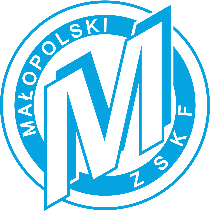 Kultury Fizycznej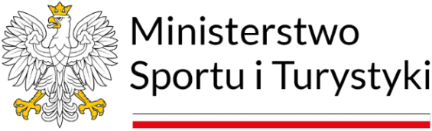 30-003 Kraków; ul. Śląska 5/1NIP: 675-12-19-067kom. 504 244 576www.mzskf.krakow.pl  e-mail: mzskf@mzskf.krakow.plDziennik zajęć z akcji jednostkowej kadry wojewódzkiejJUNIORÓW MŁODSZYCH* / JUNIORÓW I MŁODZIEŻOWCÓW*Świadomy odpowiedzialności karnej za składanie fałszywych oświadczeń stwierdzam, że wszyscy wymienieni zawodnicy, szkoleniowcy i osoby współpracujące brali udział w akcji jednostkowej.	Kierownik akcji	....................................................	czytelny podpisRejestr zwolnień podczas akcji jednostkowej (kontuzja, choroba, inne)Uwagi kontrolującego placówkęStwierdzam wykonanie pracy przez szkoleniowców/ osoby współpracujące i wnioskuję o wypłacenie wynagrodzenia w kwocie brutto:…………………………………miejsce i data…….……………….…………………	…….……………….…………………Pion szkolenia MZSKF***	pieczątka i podpis Trenera KoordynatoraStwierdzam realizację programu szkolenia i zatwierdzam do wypłaty ww. kwoty wynagrodzeniaKraków, ………………………data	…….……………….…………………Pion szkolenia MZSKFSPORTBiathlonBiathlonBiathlonrodzaj akcjiZgrupowanie szkoleniowe*/ Konsultacja szkoleniowa*Zgrupowanie szkoleniowe*/ Konsultacja szkoleniowa*Zgrupowanie szkoleniowe*/ Konsultacja szkoleniowa*Termin24.07.2023-02.08.2023MiejscOWOŚĆTRENER KOORDYNATORNazwisko Imię – kopiuj z zał. 12aNazwisko Imię – kopiuj z zał. 12aNazwisko Imię – kopiuj z zał. 12aSZKOLENIOWCY I OSOBY WSPÓŁPRACUJĄCENazwisko Imię (wszyscy szkoleniowcy i osoby wsp.) – kopiuj z zał. 12aNazwisko Imię (wszyscy szkoleniowcy i osoby wsp.) – kopiuj z zał. 12aNazwisko Imię (wszyscy szkoleniowcy i osoby wsp.) – kopiuj z zał. 12aLista obecnościLista obecnościLista obecnościLista obecnościLista obecnościLista obecnościLista obecnościLista obecnościLp.NazwiskoImięPosiłek od (ś / o / k)Data od (dd.mm)Posiłek do (ś / o / k)Data do (dd.mm)UwagiZawodnicy kadry wojewódzkiej juniorów młodszychZawodnicy kadry wojewódzkiej juniorów młodszychZawodnicy kadry wojewódzkiej juniorów młodszychZawodnicy kadry wojewódzkiej juniorów młodszychZawodnicy kadry wojewódzkiej juniorów młodszychZawodnicy kadry wojewódzkiej juniorów młodszychZawodnicy kadry wojewódzkiej juniorów młodszychZawodnicy kadry wojewódzkiej juniorów młodszychKopiuj z zał. 12aKopiuj z zał. 12ak24.07o02.08Kopiuj z zał. 12aKopiuj z zał. 12ak24.07o02.08Kopiuj z zał. 12aKopiuj z zał. 12ak24.07o02.08Kopiuj z zał. 12aKopiuj z zał. 12ak24.07o02.08Kopiuj z zał. 12aKopiuj z zał. 12ak24.07o02.08Kopiuj z zał. 12aKopiuj z zał. 12ak24.07o02.08Kopiuj z zał. 12aKopiuj z zał. 12ak24.07o02.08Kopiuj z zał. 12aKopiuj z zał. 12ak24.07o02.08Kopiuj z zał. 12aKopiuj z zał. 12ak24.07o02.08Kopiuj z zał. 12aKopiuj z zał. 12ak24.07o02.08Zawodnicy kadry wojewódzkiej juniorów i młodzieżowcówZawodnicy kadry wojewódzkiej juniorów i młodzieżowcówZawodnicy kadry wojewódzkiej juniorów i młodzieżowcówZawodnicy kadry wojewódzkiej juniorów i młodzieżowcówZawodnicy kadry wojewódzkiej juniorów i młodzieżowcówZawodnicy kadry wojewódzkiej juniorów i młodzieżowcówZawodnicy kadry wojewódzkiej juniorów i młodzieżowcówZawodnicy kadry wojewódzkiej juniorów i młodzieżowcówRealizacja programu szkolenia sportowegoPROGRAM AKCJI KOPIUJ I WKLEJ Z ZAŁĄCZNIKA 12aRealizacja programu szkolenia sportowegoPROGRAM AKCJI KOPIUJ I WKLEJ Z ZAŁĄCZNIKA 12aRealizacja programu szkolenia sportowegoPROGRAM AKCJI KOPIUJ I WKLEJ Z ZAŁĄCZNIKA 12aRealizacja programu szkolenia sportowegoPROGRAM AKCJI KOPIUJ I WKLEJ Z ZAŁĄCZNIKA 12aRealizacja programu szkolenia sportowegoPROGRAM AKCJI KOPIUJ I WKLEJ Z ZAŁĄCZNIKA 12aRealizacja programu szkolenia sportowegoPROGRAM AKCJI KOPIUJ I WKLEJ Z ZAŁĄCZNIKA 12aRealizacja programu szkolenia sportowegoPROGRAM AKCJI KOPIUJ I WKLEJ Z ZAŁĄCZNIKA 12aRealizacja programu szkolenia sportowegoPROGRAM AKCJI KOPIUJ I WKLEJ Z ZAŁĄCZNIKA 12aRealizacja programu szkolenia sportowegoPROGRAM AKCJI KOPIUJ I WKLEJ Z ZAŁĄCZNIKA 12aRealizacja programu szkolenia sportowegoPROGRAM AKCJI KOPIUJ I WKLEJ Z ZAŁĄCZNIKA 12aRealizacja programu szkolenia sportowegoPROGRAM AKCJI KOPIUJ I WKLEJ Z ZAŁĄCZNIKA 12aRealizacja programu szkolenia sportowegoPROGRAM AKCJI KOPIUJ I WKLEJ Z ZAŁĄCZNIKA 12aLp.DataI – Temat zajęć Czas [min]Liczba Zaw.II – Temat zajęć Czas [min]Liczba Zaw.III – Temat zajęć Czas [min]Liczba Zaw.Podpisy szkol. i osób wsp.24.07.2023---SPOTKANIE ORGANIZACYJNEZapoznanie uczestników z regulaminem (przepisy BHP) oraz programem akcji.30’Wypełnij długopisemRozruch: trening biegowy na nartorolkach – technika biegu łyżwowego– ćwiczenia rozciągające60’Wypełnij długopisemPodpisy szkoleniowców i osób wsp. zgodnie z zał. 12a25.07.2023Trening biegowy na nartorolkach – technika biegu łyżwowego– ćwiczenia rozciągające120’Wypełnij długopisemTrening strzelecki – strzelanie do tarcz papierowychCross – ćwiczenia rozciągające120’Wypełnij długopisemCross – ćwiczenia rozciągające60’Wypełnij długopisemPodpisy szkoleniowców i osób wsp. zgodnie z zał. 12a26.07.2023Trening kompleksowy na nartorolkach –  ćwiczenia rozciągające120’Wypełnij długopisemTrening siłowy i ogólnorozwojowy – ćwiczenia rozciągające120’Wypełnij długopisemTrening strzelecki na sucho60’Wypełnij długopisemPodpisy szkoleniowców i osób wsp. zgodnie z zał. 12a27.07.2023Trening biegowy na nartorolkach – technika biegu łyżwowego– ćwiczenia rozciągające120’Wypełnij długopisemTrening strzelecki – strzelanie do tarcz papierowychCross – ćwiczenia rozciągające120’Wypełnij długopisemGry sportowe 60’Wypełnij długopisemPodpisy szkoleniowców i osób wsp. zgodnie z zał. 12a28.07.2023Trening na rowerach – ćwiczenia rozciągające120’Wypełnij długopisemTrening strzelecki – strzelanie do tarcz papierowych120’Wypełnij długopisemCross – ćwiczenia rozciągające60’Wypełnij długopisemPodpisy szkoleniowców i osób wsp. zgodnie z zał. 12a29.07.2023Sprawdzian biegowy na nartorolkach – ćwiczenia rozciągające120’Wypełnij długopisemTrening siłowy i ogólnorozwojowy – ćwiczenia rozciągające120’Wypełnij długopisemTrening strzelecki na sucho60’Wypełnij długopisemPodpisy szkoleniowców i osób wsp. zgodnie z zał. 12a30.07.2023Trening kompleksowy na nogach – ćwiczenie rozciągające120’Wypełnij długopisemTrening biegowy na nartorolkach – technika biegu łyżwowego– ćwiczenia rozciągające120’Wypełnij długopisemGry sportowe 60’Wypełnij długopisemPodpisy szkoleniowców i osób wsp. zgodnie z zał. 12aLp.DataI – Temat zajęć Czas [min]Liczba Zaw.II – Temat zajęć Czas [min]Liczba Zaw.III – Temat zajęć Czas [min]Liczba Zaw.Podpisy szkol. i osób wsp.31.07.2023Trening biegowy na nartorolkach – technika biegu łyżwowego– ćwiczenia rozciągające120’Wypełnij długopisemTrening strzelecki – strzelanie do tarcz papierowychCross – ćwiczenia rozciągające90’Wypełnij długopisemGry sportowe 60’Wypełnij długopisemPodpisy szkoleniowców i osób wsp. zgodnie z zał. 12a01.08.2023Trening na rowerach – ćwiczenia rozciągające120’Wypełnij długopisemTrening strzelecki – strzelanie do tarcz papierowych120’Wypełnij długopisemCross – ćwiczenia rozciągające60’Wypełnij długopisemPodpisy szkoleniowców i osób wsp. zgodnie z zał. 12a02.08.2023Sprawdzian biathlonowy na nartorolkach – ćwiczenia rozciągające120’Wypełnij długopisemOmówienie przebiegu zgrupowania i sprawdzianów - wytyczenie zadań do pracy indywidualnej60’Wypełnij długopisem---Podpisy szkoleniowców i osób wsp. zgodnie z zał. 12aLp.Nazwisko i ImięOpis (opis i data zaistnienia kontuzji / choroby, wyjazdu, innych – podać jakie) Okres zwolnienia / nieobecnościPodpisLp.Data kontroliNazwisko, imię i funkcja prowadzącego kontrolęUwagi i wnioski z przeprowadzonej kontroliNazwiskoImięCzas pracy (h)Wynagrodzenie brutto (zł)Nazwisko (szkol. i osoby wsp.)Imię (szkol. i osoby wsp.)--Nazwisko (szkol. i osoby wsp.)Imię (szkol. i osoby wsp.)--